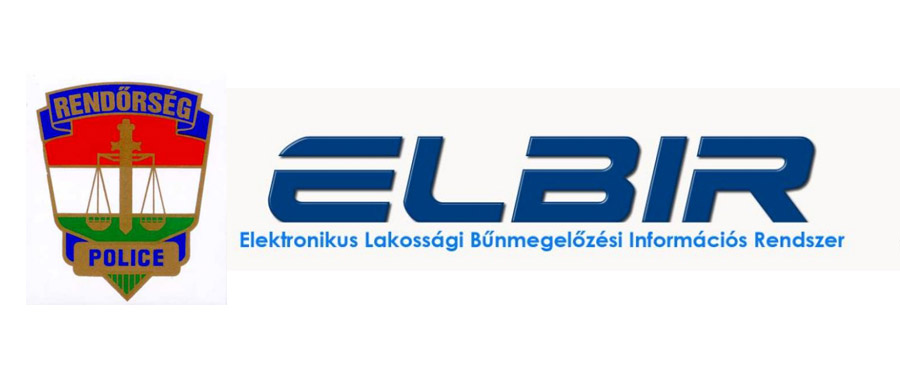 2022. JÚLIUS HAVI HÍRLEVÉLSzabolcs-Szatmár-Bereg megyében a nyári idegenforgalmi idény legfontosabb rendőri feladata a turistaforgalom szempontjából kiemelkedő jelentőségű térségek, helységek közbiztonságának, közrendjének megszilárdítása, a bűncselekmények és szabálysértések megelőzése, valamint az idegenforgalom zavartalanságának és az üdülővendégek nyugalmának biztosítása. A 2022-es év nyári turisztikai idényre vonatkozó koncepciója alapján a rendőrség többek között a belföldi- és idegenforgalmi szempontból frekventált területeken idegen nyelvet is beszélő járőrök, illetve a rendőrségen a közösségi szolgálatát töltő diákok részvételével állandó és látható rendőri jelenlétet biztosít. Ilyen területek a megyében elsősorban: 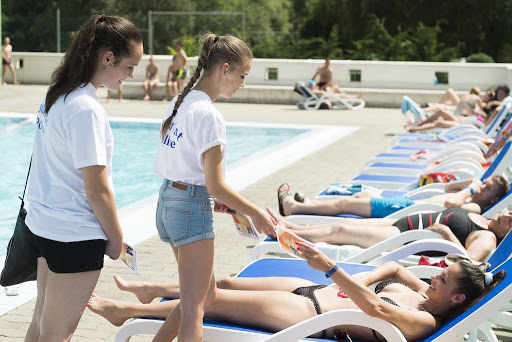 A nyári időszakban fokozott és összehangolt bűnügyi, ifjúságvédelmi, közrendvédelmi, közlekedésbiztonsági, ellenőrzéseket hajt végre a rendőrség, továbbá bűn- és baleset-megelőzési tájékoztatókat, szóróanyagokat juttatja el strandokra, bevásárlóközpontokba, parkolóba. A bűnmegelőzés érdekében a rendőrkapitányságok kapcsolatot tartanak a területileg illetékes szállóhelyekkel.A turisztikai szempontból kiemelkedő forgalommal rendelkező, fokozottan veszélyes útszakaszokon, a frekventált hétvégi időszakokban folyamatos rendőri jelenlétet biztosít, figyelemmel kíséri a forgalom alakulását, szükség esetén forgalomirányítási feladatokat hajt végre.A Nyíregyházi és Vásárosnaményi Rendőrkapitányságok illetékességi területén a bűnmegelőzési szakemberek munkáját segítik a Tourist Police programban részvevő diákok is. 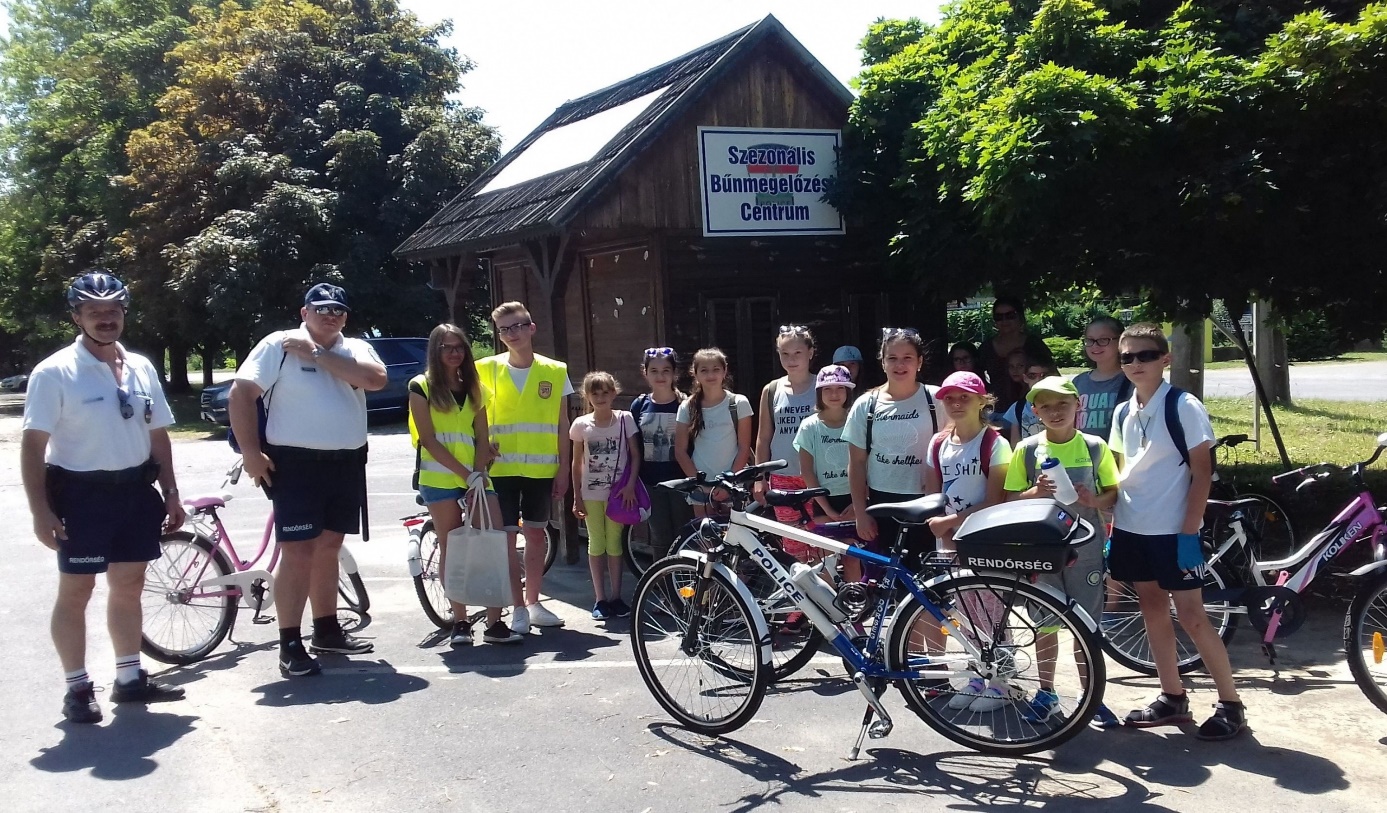 